Támogatási kérelem Pneumovax 23 vagy Prevenar 13 védőoltáshoz nyújtott vissza nem térítendő pénzügyi támogatás igényléséreA támogatást igénylő adataiNév: ……………………………………………………………………………………………		Születési helye, ideje:…………………………………………………………………………..Anyja neve:……………………………………………………………………………………...Állandó lakcím: ………………………………………………………………………………...Telefonszám: …………………………………………………………………………………...Kérem a Pneumovax 23 vagy a Prevenar 13 védőoltáshoz nyújtott vissza nem térítendő pénzügyi támogatás megállapítását az alábbi feltételnek való megfelelés alapján. (A támogatást igénylő tölti ki. Kérjük, a megfelelő pontot karikázza be, vagy húzza alá!)Kérem a védőoltás ára 100 % -ának visszatérítését, mivel Budapest I. Kerületében bejelentett lakóhellyel rendelkező 60. életévét betöltött személy vagyok.Kérem a védőoltás ára 100 % -ának visszatérítését, mivel Budapest I. Kerületében bejelentett lakóhellyel rendelkező tüdőbetegséggel, cukorbetegséggel, daganatos betegséggel (a továbbiakban: krónikus betegséggel) élő személy vagyok.Kérem a védőoltás ára 50 % -ának visszatérítését, mivel Budapest I. Kerületében bejelentett lakóhellyel rendelkező, a védőoltás árának 100 %-os visszatérítésére jogosult krónikus beteg olyan közeli hozzátartozója vagyok, aki a krónikus beteggel azonos lakcímen és közös háztartásban él, és az azonos lakcímen és közös háztartásban élő közeli hozzátartozók között van olyan személy, aki az oltás beadásakor még nem töltötte be a tizennyolcadik életévét.Kérem a védőoltás ára 50 % -ának visszatérítését, mivel Budapest I. Kerületében található rendvédelmi szerv (Magyar Rendőrség, katasztrófavédelmi szervek) foglalkoztatásra irányuló jogviszonyban álló munkatársa vagyok.Kérem a védőoltás ára 50 % -ának visszatérítését, mivel Budapest I. Kerületében található általános vagy középfokú iskola foglalkoztatásra irányuló jogviszonyban álló munkatársa vagyok.Kérem a védőoltás ára 50 % -ának visszatérítését, mivel mentőszolgálati tevékenységet ellátó szervezet Budapest I. Kerületében bejelentett lakóhellyel rendelkező foglalkoztatásra irányuló jogviszonyban álló munkatársa vagyok.A támogatási kérelemhez szükséges igazolások és nyilatkozatokA II. b) pontjában meghatározott saját, valamint a II) c) pontjában meghatározott hozzátartozó krónikus betegsége esetén a betegség megjelölése: (A háziorvos tölti ki)…………………………………………………………………………………………….                                                  ………………………………………………………….                                                                   (háziorvos neve, aláírása, pecsétje)Amennyiben a támogatást a II. c) pontban megjelölt, azonos lakcímen és közös háztartásban élő krónikus beteg közeli hozzátartozóra, valamint az azonos lakcímen és közös háztartásban élő, oltás beadásakor a tizennyolcadik életévét be nem töltött közeli hozzátartozóra hivatkozással kérik:a krónikus beteg közeli hozzátartozó neve, lakcíme, és a rokonsági fok megjelölése: (A támogatást igénylő tölti ki.)……………………………………………………………………………………………………………………………………………………………………………………………………az oltás beadásakor tizennyolcadik életévét be nem töltött, azonos lakcímen és közös háztartásban élő közeli hozzátartozó neve, születési ideje, rokonsági fok megjelölése: (A támogatást igénylő tölti ki.)………………………………………………………………………………………………………………………………………………………………………………………………Az oltás beadása a mai napon megtörtént: (Az oltás beadására jogosult orvos tölti ki.) …………………………………...........................................................................................................                                                  ………………………………………………………….                                              az oltás benyújtására jogosult orvos neve, aláírása, pecsétjeKijelentem, hogy a kérelemben feltüntetett védőoltás beadását megelőző 5 éven belül  pneumococcus elleni védőoltásban nem részesültem. (A támogatást igénylő tölti ki.)                                                              ………………………………………………………….                                                                                                                                                támogatást igénylő aláírásaA természetes személyeknek a személyes adatok kezelése tekintetében történő védelméről és az ilyen adatok szabad áramlásáról, valamint a 95/46/EK Irányelv hatályon kívül helyezéséről szóló Európai Parlament és a Tanács (EU) 2016/679. rendelet (a továbbiakban: GDPR) 6. cikkely (1) a)-b) pontjai alapján hozzájárulok, hogy a Budavári Önkormányzat a kérelemben megadott személyes adataimat a kérelem elbírálása, a támogatási szerződés megkötése, a támogatás összegével való elszámolás céljából kezelje. Tudomásul veszem, hogy a benyújtott támogatási kérelmem, valamint a kérelem alapján kötendő támogatási szerződés számviteli bizonylatoknak minősülnek, melyre tekintettel azokat a Budavári Önkormányzat nyolc évig megőrzi. Tudomásul veszem, hogy a jelen kérelmemben és azok mellékleteiben megadott adataim kezelésére vonatkozó adatkezelési tájékoztató a www.budavar.hu honlapon megtekinhető és letölthető.(A támogatást igénylő tölti ki.)                                                  ………………………………………………………….                                                                                                                                           támogatást igénylő aláírásaTudomásul veszem, hogy a közpénzekből nyújtott támogatások átláthatóságáról szóló 2007. évi CLXXXI.  törvény (a továbbiakban: Knyt.) 6. § (1) a)-c) pontja alapján nem indulhat pályázóként, és nem részesülhet támogatásban, aki a pályázati eljárásban döntés-előkészítőként közreműködő vagy döntéshozó, kizárt közjogi tisztségviselő, és ezen személyek közeli hozzátartozója. Tudomásul veszem, hogy a Knyt. 8. § (1) a)-c) pontja, valamint (2)-(3) bekezdései alapján, ha a pályázó a pályázati eljárásban döntés-előkészítőként közreműködő vagy döntést hozó szervnél munkavégzésre irányuló jogviszonyban áll, nem kizárt közjogi tisztségviselő, és ezen személyek közeli hozzátartozója, köteles kezdeményezni e körülménynek a honlapon történő közzétételét a pályázat benyújtásával egyidejűleg. Ha az érintettséget megalapozó körülmény a pályázat benyújtása után, de a támogatási döntés előtt következik be, a pályázó köteles 8 munkanapon belül kezdeményezni e körülménynek a honlapon történő közzétételét. Ha a pályázó a közzétételt határidőben nem kezdeményezte, támogatásban nem részesülhet.A Knyt. 2. § (1) bekezdése alapján a törvény alkalmazásában:d) kizárt közjogi tisztségviselő: a Kormány tagja, a kormánybiztos, a miniszterelnöki biztos, a miniszteri biztos, az államtitkár, a közigazgatási államtitkár, a helyettes államtitkár, a megyei közgyűlés elnöke, a fővárosi közgyűlés esetében a főpolgármester, a területfejlesztésről és a területrendezésről szóló törvény által meghatározott regionális fejlesztési ügynökség vezető tisztségviselői, felügyelő bizottsága tagjai, illetve az Ágazati Operatív Programok Közreműködő szervezetei vezető tisztségviselői és ellenőrző szervének tagjai;e) nem kizárt közjogi tisztségviselő: a köztársasági elnök, az Országgyűlés által választott vagy a köztársasági elnök által kinevezett tisztségviselő, az országgyűlési és az európai parlamenti képviselő, a nemzetiségi szószóló, a polgármester, az alpolgármester, a főpolgármester, a főpolgármester-helyettes, a helyi önkormányzati képviselő, a helyi önkormányzat képviselő-testülete bizottságának tagja, a központi államigazgatási szerv - a d) pont alá nem tartozó - vezetője és helyettesei.Büntetőjogi felelősségem tudatában kijelentem, hogy a támogatási kérelmem vonatkozásában a Knyt. 6. §-ában foglalt összeférhetetlenség, valamint a 8. §-ában foglalt érintettségfennáll                                                                                                                     nem áll fenn(A támogatást igénylő tölti ki. A megfelelőt kérjük aláhúzni!)Amennyiben összeférhetetlenség áll fenn, az összeférhetetlenség alapjául szolgáló körülmény: …………………………………………………………………………………………………A fennálló összeférhetetlenség megszüntetése érdekében a következő intézkedésekre került sor:…………………………………………………………………………………………………Amennyiben érintettség áll fenn, az érintettség alapjául szolgáló körülmény: …………………………………………………………………………………………………A fennálló érintettséggel kapcsolatban a 2007. évi CLXXXI. törvényben foglalt előírásoknak eleget tettem.                                                        …………………………………………………….                                                                                                                                                     támogatást igénylő aláírása                                  A támogatás felvételének módja (A támogatást igénylő tölti ki. Kérjük a megfelelőt aláhúzni!):Bankszámlára utalásBank neve:…………………………………………………………………………………	 		              Bankszámlaszám:…………………………………………………………………………Postai utalásBudapest, ……………………… év ………………….. hónap ……………… nap                                                    ………………………………………………………….                                                                                                                                                   támogatást igénylő aláírása                                  Budapest I. kerület Budavári Önkormányzat tölti ki:………………………………………………………………… az általa benyújtott Pneumovax 23 vagy a Prevenar 13 védőoltáshoz nyújtott vissza nem térítendő pénzügyi támogatás igénylésére irányuló egyedi támogatási kérelem alapjántámogatásban részesíthető, mivel az a Budapest I. Kerület Budavári Önkormányzat Pneumovax 23 vagy a Prevenar 13 védőoltáshoz nyújtott támogatás igénylésére kiírt felhívásában megállapított feltételeknek megfelel, a támogatás mértéke a védőoltás árának 100 %-a, azaz ………………………………….. Ft a védőoltás árának 50 %-a, azaz …………………………………….Fttámogatásban nem részesíthető, mivel az a Budapest I. Kerület Budavári Önkormányzat Pneumovax 23 vagy a Prevenar 13 védőoltáshoz nyújtott támogatás igénylésére kiírt felhívásában megállapított feltételeknek nem felel meg.Budapest,   …………….     ……..                                                                                                  Váradiné Naszályi Márta						               polgármester nevében és megbízásából:								               Hajba Norina						                            ügyfélszolgálati irodavezetőTÁMOGATÁSI SZERZŐDÉSamely létrejött  egyrészről a Budapest I. kerület Budavári Önkormányzat (székhely: 1014 Budapest, Kapisztrán tér 1., törzskönyvi azonosító: 735649, adószáma: 15735643-2-41, bankszámlaszáma: 12010154-00379543-00100000, képviseli: Váradiné Naszályi Márta polgármester; a továbbiakban: Támogató),  másrészről  …………..…………………………………………………………………………... (születési neve:……………………………………,születési dátuma……………………………………, anyja neve:……………………………………………………………………….., bejelentett lakóhelye: …………………………………………………………………, a továbbiakban: Támogatott)  között az alábbi feltételekkel: (A Támogatott tölti ki.)A Támogató a Támogatott részére a Támogatott által a Pneumovax 23 vagy a Prevenar 13 védőoltáshoz nyújtott támogatás igénylésére benyújtott támogatási kérelemre a Budapest I. Kerület Budavári Önkormányzat Képviselő-testülete 65/2020. (VII. 16.) önkormányzati határozata, valamint a Budapest I. kerület Budavári Önkormányzat 2020. évi költségvetéséről szóló 1/2020. (II.28.) önkormányzati rendelet alapján, Budapest I. kerület Budavári Önkormányzat Képviselő-testületének az Önkormányzat által államháztartáson kívüli forrás átvételéről és az államháztartáson kívülre nyújtott támogatásokról szóló 13/2015. (V. 28.) önkormányzati rendelete 4. § (3) bekezdésében foglalt hatáskörében vissza nem térítendő pénzügyi támogatást nyújt.A támogatás felvételének módja (A Támogatott tölti ki. Kérjük a megfelelőt aláhúzni):Bankszámlára utalásBank neve:…………………………………………………………………………………	             Bankszámlaszám:…………………………………………………………………………Postai utalásA Támogató a közpénzekből nyújtott támogatások átláthatóságáról szóló 2007. évi CLXXXI. törvény rendelkezései alapján elszámolási kötelezettséggel nyújtja a támogatást, azzal, hogy az kizárólag a jelen Szerződés mellékletét képező Pneumovax 23 vagy a Prevenar 13 védőoltáshoz nyújtott támogatás igénylésére benyújtott kérelemben megjelölt célra használható fel. A támogatott elszámolási kötelezettségének eleget tett, a Pneumovax 23 vagy Prevenar 13 védőoltás megvásárlását, valamint a védőoltás beadását igazolta.A Támogató egyoldalú, írásban előterjesztett nyilatkozatával a szerződéstől való elállásra jogosult, ha megállapítást nyer, hogy a támogatást a jogosultsági feltételek hiányában nyújtotta, és azok fennállása tekintetében a Támogatott felróható módon megtévesztette, vagy a Támogatott a támogatást nem a szerződésben meghatározott célra használta fel, vagy az elbíráláshoz szükséges vagy jelen szerződésben rögzített jognyilatkozatok bármelyikét visszavonja.  A támogatás összege: (Budapest I. kerület Budavári Önkormányzat tölti ki!)…………………………………………………………………………………………….A jelen Szerződés két eredeti példányban készül. A mellékletek a jelen Szerződés elválaszthatatlan mellékletét képezik. A Felek a jelen Szerződést, mint szerződéses akaratukkal mindenben megegyezőt jóváhagyólag írták alá azzal, hogy az itt nem szabályozott kérdések tekintetében a Polgári Törvénykönyvről szóló 2013. évi V. törvény, az államháztatásról szóló 2011. évi CXCV. törvény és az államháztartásról szóló törvény végrehajtásáról szóló 368/2011. (XII. 31.) Korm. rendelet, valamint Budapest I. kerület Budavári Önkormányzat Képviselő-testületének az Önkormányzat által államháztartáson kívüli forrás átvételéről és az államháztartáson kívülre nyújtott támogatásokról szóló 13/2015. (V. 28.) önkormányzati rendelete vonatkozó rendelkezéseit tekintik irányadónak.      Budapest, 2021.  ……… „     ”                                          Budapest, 2021. ……… „   ” Mellékletek:Támogatott által a védőoltáshoz nyújtott támogatás igénylésére benyújtott kérelemTÁMOGATÁSI SZERZŐDÉSamely létrejött  egyrészről a Budapest I. kerület Budavári Önkormányzat (székhely: 1014 Budapest, Kapisztrán tér 1., törzskönyvi azonosító: 735649, adószáma: 15735643-2-41, bankszámlaszáma: 12010154-00379543-00100000, képviseli: Váradiné Naszályi Márta polgármester; a továbbiakban: Támogató),  másrészről  …………..…………………………………………………………………………... (születési neve:……………………………………,születési dátuma……………………………………, anyja neve:……………………………………………………………………….., bejelentett lakóhelye: …………………………………………………………………, a továbbiakban: Támogatott)  között az alábbi feltételekkel: (A Támogatott tölti ki.)A Támogató a Támogatott részére a Támogatott által a Pneumovax 23 vagy a Prevenar 13 védőoltáshoz nyújtott támogatás igénylésére benyújtott támogatási kérelemre a Budapest I. Kerület Budavári Önkormányzat Képviselő-testülete 65/2020. (VII. 16.) önkormányzati határozata, valamint a Budapest I. kerület Budavári Önkormányzat 2020. évi költségvetéséről szóló 1/2020. (II.28.) önkormányzati rendelet alapján, Budapest I. kerület Budavári Önkormányzat Képviselő-testületének az Önkormányzat által államháztartáson kívüli forrás átvételéről és az államháztartáson kívülre nyújtott támogatásokról szóló 13/2015. (V. 28.) önkormányzati rendelete 4. § (3) bekezdésében foglalt hatáskörében vissza nem térítendő pénzügyi támogatást nyújt.A támogatás felvételének módja (A Támogatott tölti ki. Kérjük a megfelelőt aláhúzni):Bankszámlára utalásBank neve:…………………………………………………………………………………	             Bankszámlaszám:…………………………………………………………………………Postai utalásA Támogató a közpénzekből nyújtott támogatások átláthatóságáról szóló 2007. évi CLXXXI. törvény rendelkezései alapján elszámolási kötelezettséggel nyújtja a támogatást, azzal, hogy az kizárólag a jelen Szerződés mellékletét képező Pneumovax 23 vagy Prevenar 13 védőoltáshoz nyújtott támogatás igénylésére benyújtott kérelemben megjelölt célra használható fel. A támogatott elszámolási kötelezettségének eleget tett, a Pneumovax 23 vagy a Prevenar 13 védőoltás megvásárlását, valamint a védőoltás beadását igazolta.A Támogató egyoldalú, írásban előterjesztett nyilatkozatával a szerződéstől való elállásra jogosult, ha megállapítást nyer, hogy a támogatást a jogosultsági feltételek hiányában nyújtotta, és azok fennállása tekintetében a Támogatott felróható módon megtévesztette, vagy a Támogatott a támogatást nem a szerződésben meghatározott célra használta fel, vagy az elbíráláshoz szükséges vagy jelen szerződésben rögzített jognyilatkozatok bármelyikét visszavonja.  A támogatás összege: (Budapest I. kerület Budavári Önkormányzat tölti ki!)…………………………………………………………………………………………….A jelen Szerződés két eredeti példányban készül. A mellékletek a jelen Szerződés elválaszthatatlan mellékletét képezik. A Felek a jelen Szerződést, mint szerződéses akaratukkal mindenben megegyezőt jóváhagyólag írták alá azzal, hogy az itt nem szabályozott kérdések tekintetében a Polgári Törvénykönyvről szóló 2013. évi V. törvény, az államháztatásról szóló 2011. évi CXCV. törvény és az államháztartásról szóló törvény végrehajtásáról szóló 368/2011. (XII. 31.) Korm. rendelet, valamint Budapest I. kerület Budavári Önkormányzat Képviselő-testületének az Önkormányzat által államháztartáson kívüli forrás átvételéről és az államháztartáson kívülre nyújtott támogatásokról szóló 13/2015. (V. 28.) önkormányzati rendelete vonatkozó rendelkezéseit tekintik irányadónak.      Budapest, 2021.  ……… „     ”                                          Budapest, 2021. ……… „   ” Mellékletek:Támogatott által a védőoltáshoz nyújtott támogatás igénylésére benyújtott kérelemAz igénylés meneteA háziorvos felírja a Pneumovax 23 vagy a Prevenar 13 védőoltást.A recept kiváltásakor a támogatást igénylő saját nevére szóló ÁFÁ-s számlát szükséges kérni.Adassa be az oltást. Az oltás beadásának megtörténtét a kérelem-nyomtatvány megfelelő pontjának kitöltésével, aláírásával és lepecsételésével az oltás beadására jogosult orvos igazolja.Nyújtsa be a hiánytalanul kitöltött kérelem-nyomtatványt az alábbi csatolmányokkal a Budavári Önkormányzat Ügyfélszolgálati Irodáján. A krónikus betegség fennállását a kérelem-nyomtatványon a háziorvos igazolja. Az oltás beadásának megtörténtét a kérelem-nyomtatvány megfelelő pontjának kitöltésével, aláírásával és lepecsételésével az oltás beadására jogosult orvos igazolja.A támogatási kérelemhez csatolni szükséges:az oltás megvásárlását igazoló, támogatást igénylő saját nevére szóló ÁFÁ-s számlátamennyiben a támogatás megállapításának a feltétele a Budapest I. Kerületében fennálló bejelentett lakóhely, lakcímkártyája másolatátamennyiben a támogatást azonos lakcímen és közös háztartásban élő krónikus beteg hozzátartozóra, valamint azonos lakcímen és közös háztartásban élő, oltás beadásakor a tizennyolcadik életévét be nem töltött közeli hozzátartozóra hivatkozással kérik, mind a tizennyolcadik életévét be nem töltött hozzátartozó, mind a krónikus beteg hozzátartozó, mind a támogatást igénylő lakcímkártyája másolatátamennyiben a támogatás megállapításának feltétele a rendvédelmi szervekkel, általános és középfokú iskolákkal, mentőszolgálati tevékenységet ellátó szervezettekkel fennálló foglalkoztatásra irányuló jogviszony, az erre vonatkozó harminc napnál nem régebbi munkáltatói igazolásta hiánytalanul kitöltött, támogatást igénylő által aláírt támogatási szerződést 2 (azaz kettő) példányban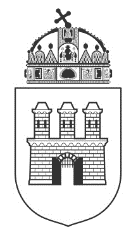 BUDAPEST I. KERÜLETBUDAVÁRI ÖNKORMÁNYZATBUDAPEST I. KERÜLETBUDAVÁRI ÖNKORMÁNYZATa Támogató képviseletében Váradiné Naszályi Márta polgármester nevében és megbízásábólHajba Norinaügyfélszolgálati irodavezetőTámogatottTámogatottSzabó Zsoltgazdasági irodavezető2021.      …………….   „     ”BUDAPEST I. KERÜLETBUDAVÁRI ÖNKORMÁNYZATa Támogató képviseletében Váradiné Naszályi Márta polgármester nevében és megbízásábólHajba Norinaügyfélszolgálati irodavezetőTámogatottTámogatottSzabó Zsoltgazdasági irodavezető2021.      …………….   „     ”